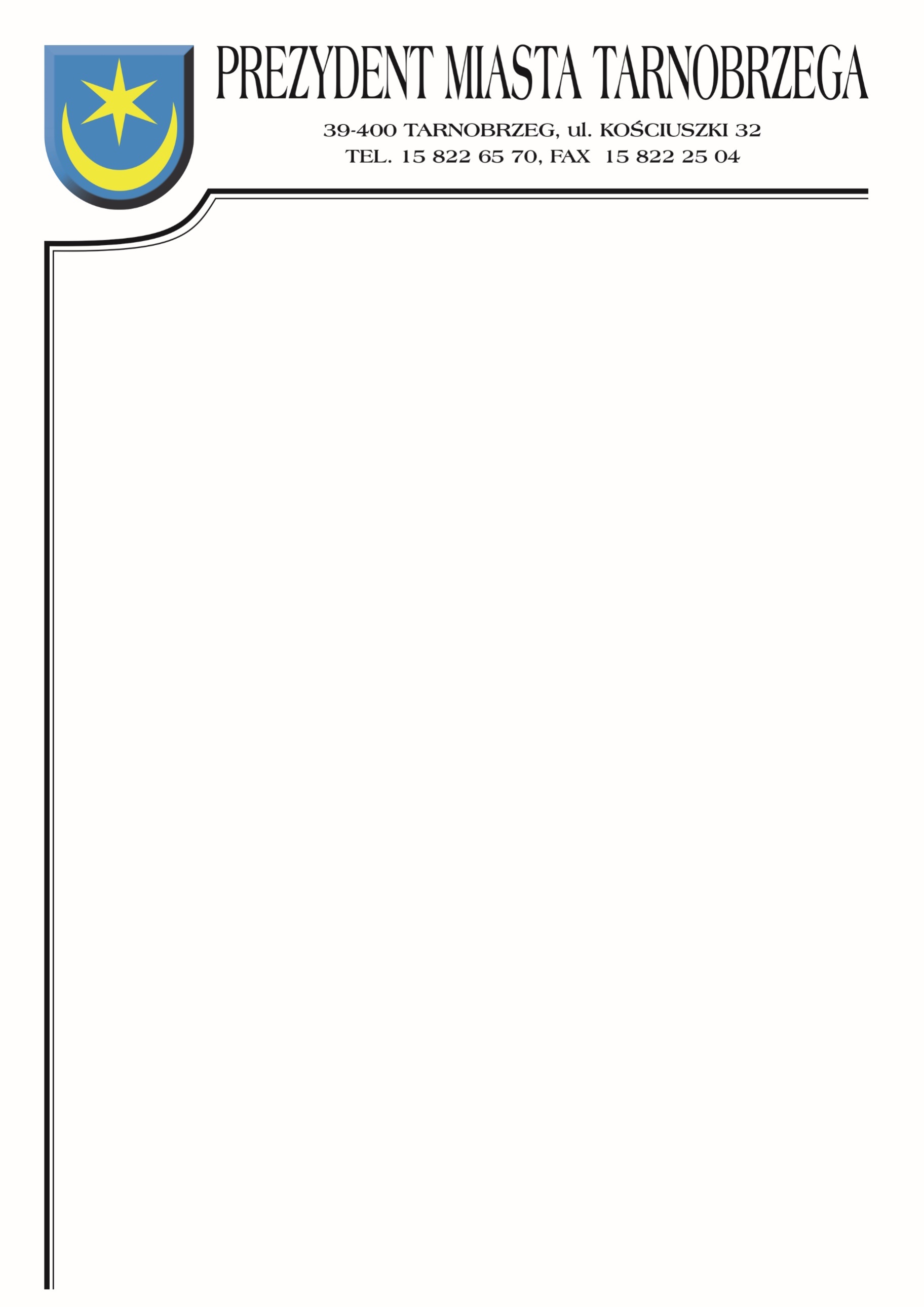 Znak sprawy: BZP-I.271.32.2021			Tarnobrzeg, dnia 16 grudnia 2021r.Zamawiający:Miasto Tarnobrzeg reprezentowane przez Prezydenta Miasta Tarnobrzegaul. Kościuszki 3239-400 TarnobrzegINFORMACJA O KWOCIE PRZEZNACZONEJ NA SFINANSOWANIE ZAMÓWIENIADotyczy postępowania na wykonanie zadania pn.: „Ubezpieczenie mienia i odpowiedzialności cywilnej  Miasta Tarnobrzeg, jednostek organizacyjnych i Spółek Miejskich”Działając na podstawie art. 222 ust. 4 ustawy z 11 września 2019r. – Prawo zamówień publicznych (Dz.U.2021, poz. 1129 ze zm.), Zamawiający informuje, że na sfinansowanie zamówienia zamierza przeznaczyć kwotę 652 500,00 PLN brutto w tym:Zadanie 1 -550 000,00 złZadanie 2- 22 000,00 złZadanie 3- 35 000,00 złZadanie 4- 3 500,00 złZadanie 5- 22 000,00 złZadanie 6- 20 000,00 zł